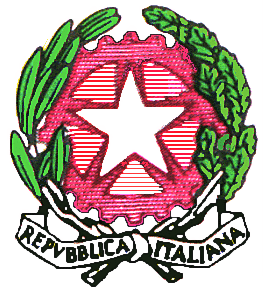                    SCUOLA SECONDARIA DI 1° GRADO “VERGA-DON MILANI”AD INDIRIZZO MUSICALEVIA TOSCANA, 3494012 BARRAFRANCA (EN)Tel. e Fax  n. 0934/465993 - 0934/464272MAIL:  enmm108005@istruzione.itProt. N. 272                                                                                                                        Barrafranca 25/01/2011Al Dirigente Scolasticodel Secondo Circolo “Don Bosco”BarrafrancaOggetto: Iscrizioni anno scolastico 2011/2012     Si prega la S.V. di invitare i genitori degli alunni delle classi quinte a partecipare ad un incontro previsto per il giorno 01 febbraio nei locali del plesso “Don Milani” per comunicazioni riguardanti le iscrizioni degli alunni al primo anno delle scuola secondaria di primo grado, secondo il seguente orario: 5e A-B -C ore 17 :005e D- E ore 18:30Distinti saluti      IL DIRIGENTE SCOLASTICO                                                                                                                 Prof.ssa Brigida Lombardi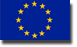 MINISTERO DELLA PUBBLICA ISTRUZIONE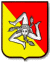 